27 марта 2015 года в Центре оценки и  сертификации  квалификаций  в ОГАОУ СПО «Старооскольский техникум технологий и дизайна» состоялось торжественное вручение благодарственных писем и  свидетельств о внесении в Реестр специалистов-экспертов, осуществляющих независимую оценку качества профессионального образования  в Белгородской области.  В проведении независимой оценки   квалификаций  выпускников профессиональных образовательных организаций  Белгородской области в январе-феврале .  приняли участие специалисты  предприятий-работодателей: ОАО «ОЭМК», ООО «Стойлянка», ООО «Авантаж Плюс», ООО «Асеновград», ООО «ОсколХлеб-Плюс», ООО «Плюк»,  филиала ООО  «Европа» гипермаркета «Европа- 34», ООО «Домус», МУП КШП «Камелия», АНО ДПО «Старооскольский учебный центр повышения квалификаций»,  парикмахерских  «Прелесть» и «Имидж», салона- парикмахерской «Prima Vera».Благодарственные письма и  свидетельства о внесении в Реестр специалистов-экспертов вручали: Савина Н.М., директор регионального агентства  развития квалификаций  департамента внутренней и кадровой политики Белгородской области, Акулов В.Н., начальник управления развития  потребительского рынка и защите прав потребителя департамента  по экономическому развитию администрации Старооскольского городского округа, Солодов В.И.,  директор ОГАОУ СПО «Старооскольский техникум технологий и дизайна».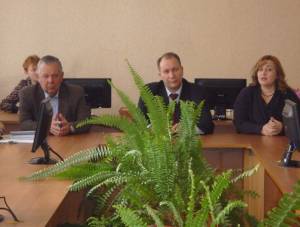 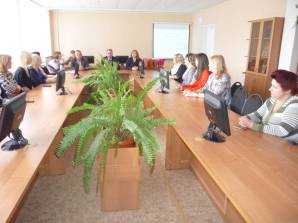 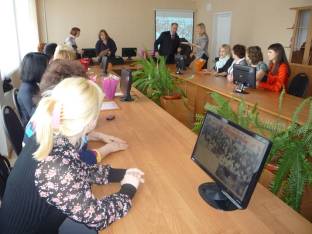 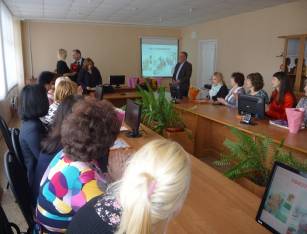 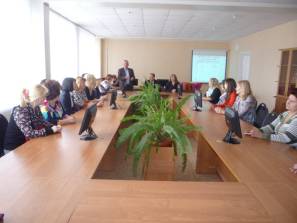 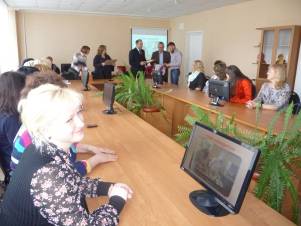 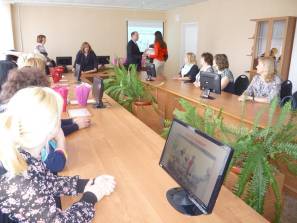 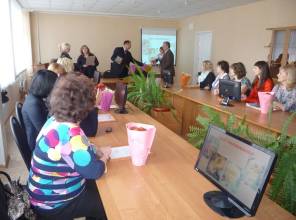 